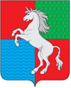 СОВЕТ ДЕПУТАТОВГОРОДСКОГО ОКРУГА ГОРОД ВЫКСАНИЖЕГОРОДСКОЙ ОБЛАСТИРЕШЕНИЕот 15.06.2022										№ 62О внесении изменений в решение Совета депутатов«О бюджете городского округа город ВыксаНижегородской области на 2022 год иплановый период 2023 и 2024 годов»Совет депутатов р е ш и л:1. Внести в решение Совета депутатов городского округа город Выкса от 16 декабря 2021 года № 53 «О бюджете городского округа город Выкса Нижегородской области на 2022 год и плановый период 2023 и 2024 годов» (в редакции решений Совета депутатов от 25.01.2022 №1, от 22.02.2022 №11, от 29.03.2022 №22, от 26.04.2022 №36, от 06.05.2022 №48, от 31.05.2022 №54) следующие изменения:1)  в приложении 2:«тыс. рублей2) в приложении 3:«тыс. рублей2. Настоящее решение вступает в силу со дня его официального опубликования.НаименованиеКод бюджетной классификацииКод бюджетной классификации2022 год2023 год2024 годНаименованиеЦелевая статья расходовВид расходов2022 год2023 год2024 годМуниципальная программа «Развитие культуры, туризма и молодежной политики на территории городского округа город Выкса Нижегородской области на 2021-2023 годы»09.0.00.00000000643 493,8292 362,50,0Подпрограмма «Развитие внутреннего и въездного туризма»09.2.00.00000000339 643,2525,90,0Федеральный проект «Развитие туристической инфраструктуры»09.2.J1.00000000339 137,50,00,0Строительство (реконструкция) объектов обеспечивающей инфраструктуры, входящих в состав туристских кластеров09.2.J1.53360000339 137,50,00,0Капитальные вложения в объекты государственной (муниципальной) собственности09.2.J1.53360400339 137,50,00,0Бюджетные инвестиции09.2.J1.53360410339 137,50,00,0Непрограммные расходы77.0.00.00000000608 195,7430 400,72 490 411,5Непрограммное направление деятельности77.7.00.00000000608 195,7430 400,72 490 411,5»;НаименованиеКод бюджетной классификацииКод бюджетной классификацииКод бюджетной классификацииКод бюджетной классификацииКод бюджетной классификации2022 год2023 год2024 годНаименованиеВедомствоРазделПодразделЦелевая статья расходовВид расходов2022 год2023 год2024 годМуниципальная программа «Развитие культуры, туризма и молодежной политики на территории городского округа город Выкса Нижегородской области на 2021-2023 годы»947040909.0.00.00000000110 990,20,00,0Подпрограмма «Развитие внутреннего и въездного туризма»947040909.2.00.00000000110 990,20,00,0Федеральный проект «Развитие туристической инфраструктуры»947040909.2.J1.00000000110 990,20,00,0Строительство (реконструкция) объектов обеспечивающей инфраструктуры, входящих в состав туристских кластеров947040909.2.J1.53360000110 990,20,00,0Капитальные вложения в объекты государственной (муниципальной) собственности947040909.2.J1.53360400110 990,20,00,0Бюджетные инвестиции947040909.2.J1.53360410110 990,20,00,0Непрограммные расходы947040977.0.00.0000000093 249,452 617,060 352,3Непрограммное направление деятельности947040977.7.00.0000000093 249,452 617,060 352,3Муниципальная программа «Развитие культуры, туризма и молодежной политики на территории городского округа город Выкса Нижегородской области на 2021-2023 годы»947050209.0.00.0000000071 531,20,00,0Подпрограмма «Развитие внутреннего и въездного туризма»947050209.2.00.0000000071 531,20,00,0Федеральный проект «Развитие туристической инфраструктуры»947050209.2.J1.0000000071 531,20,00,0Строительство (реконструкция) объектов обеспечивающей инфраструктуры, входящих в состав туристских кластеров947050209.2.J1.5336000071 531,20,00,0Капитальные вложения в объекты государственной (муниципальной) собственности947050209.2.J1.5336040071 531,20,00,0Бюджетные инвестиции947050209.2.J1.5336041071 531,20,00,0Непрограммные расходы947050277.0.00.0000000019 659,86 695,318 853,2Непрограммное направление деятельности947050277.7.00.0000000019 659,86 695,318 853,2Муниципальная программа «Развитие культуры, туризма и молодежной политики на территории городского округа город Выкса Нижегородской области на 2021-2023 годы»947050309.0.00.00000000156 616,10,00,0Подпрограмма «Развитие внутреннего и въездного туризма»947050309.2.00.00000000156 616,10,00,0Федеральный проект «Развитие туристической инфраструктуры»947050309.2.J1.00000000156 616,10,00,0Строительство (реконструкция) объектов обеспечивающей инфраструктуры, входящих в состав туристских кластеров947050309.2.J1.53360000156 616,10,00,0Капитальные вложения в объекты государственной (муниципальной) собственности947050309.2.J1.53360400156 616,10,00,0Бюджетные инвестиции947050309.2.J1.53360410156 616,10,00,0Непрограммные расходы947050377.0.00.00000000100 197,771 547,174 404,6Непрограммное направление деятельности947050377.7.00.00000000100 197,771 547,174 404,6».Глава местного самоуправленияВ.В. КочетковПредседатель Совета депутатовД.В. Махров